Отчет о дистанционной работе на 13.04 – 17.04 для 7а класса.ПредметТемаСодержаниеКонтрольМузыка7 Класс: Урок №13 «Симфоническая картина. Симфония.»https://resh.edu.ru/subject/lesson/3181/main/ Просмотр видео урока. Выполнить тренировочные задания, прислать скриншот на почту. У кого нет компьютера, сообщение по этой теме.Английский языкТемы: «Подростки».«Спорт».Отработка звуков, выполнение заданий.https://resh.edu.ru/ По учебнику: Учебник Unit 4,ex.10,Ex.12,Ex.13,14По «РЭШ»: Урок 1,2,3,4,57классНемецкий языкТема: «Сколько это стоит?»https://resh.edu.ru/ ДокладПо «РЭШ»: 5 класс урок 1,2,5Доклад: Тема: «Праздники и традиции немецкоязычных стран».ГеографияТемы: Урок 28 «Человек на территории Евразии»,Урок 29 «Страны Европы. Норвегия и Великобритания».https://resh.edu.ru/subject/lesson/1671/main/https://resh.edu.ru/subject/lesson/1683/start/Просмотр видео урока. Выполнить тренировочные задания, прислать скриншот на почту.БиологияТема: «Разнообразие птиц»1) Смотреть один из трех фильмов «Ребятам о зверятах» (на выбор)Страус https://www.youtube.com/watch?v=qTXUdtCoPs0 Пингвин https://www.youtube.com/watch?v=Bfbygjn051o      Тупикhttps://www.youtube.com/watch?v=qPROIYI9Oxs2) Читать и пересказывать параграф учебника 481) Написать 6-8 интересных фактов о выбранной птице (из фильма)2) Составить таблицу «Классификация птиц по местам обитания» (5 групп, стр.220-221)Физическая культураТема: «Легкая атлетика».https://resh.edu.ru Урок 16,17,18. Просмотр основной части и тренировочного задания.Контрольные задания В1 и В2.( У кого нет компьютера делают реферат).Русский языкТема: Повторим изученное в разделе «Частица»Упр. 465, 466,467,468Письменно выполнить все задания к упражнениям.ЛитератураТема: «М.Пришвин»Рассказ «Москва-река»Читать рассказ, вопрос 7 стр.151 письменно в тетради.ФизикаТема: «Золотое правило механики»1.       Прочитать параграфы 62,63,64.2.       Выписать определения.3.       Выполнить задание после параграфа 63.4.       Выполнить (письменно) лабораторную работу № 10 использую следующие данные: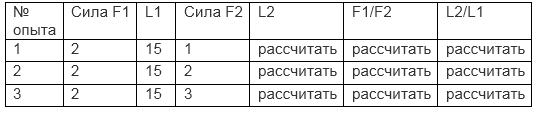 Прислать работу 16.04 -17.04.ИсторияТема: «Изменения в социальной структуре российского общества».Учебник: параграф 19.https://resh.edu.ru/subject/lesson/2938/start/ На основе материалов параграфа составить и переслать учителю схему «Социальная структура российского общества в XVII в.»Вопрос №9, стр. 49.ОбществознаниеТема: «Экономика семьи» Учебник: Параграф №14 вопросы 1 – 4 стр. 118. УстноЗадание №8 стр. 119 Письменно.Выполнить задание 1 – 4 стр. 118. Устно;Задание №8 стр. 119 Письменно.Изобразительное искусствоТема: «Жанры в изобразительном искусстве»Любые Интернет-ресурсы на выборВыполнить рисунок в любом из жанров изобразительного искусства (например, пейзаж, исторический жанр, былинный, мифологический.....) на альбомном листе любым художественным материалом на выбор.Фото работы  прислать до 17.04.2020 на почту классного руководителя.ТехнологияТемы: «Требования к интерьеру жилища: эстетические, экологические, эргономически». «Оценка и регулирование микроклимата в доме».Интерьер и микроклимат дома. Современные приборы для поддержания температурного режима, влажности и состояния воздушной среды.Изучают требования к интерьеру жилища. Знакомятся с приборами для поддержания температурного режима, влажности и состояния воздушной среды.АлгебраТемы: «Многочлены»; "Формулы квадрата суммы и квадрата разности"; «Разложение на множители».Повторить п. 7.5. "Формулы квадрата суммы и квадрата разности"; решить задание по самопроверке к главе 7, стр. 207.Прочитать глава 8 п. 8.1. - 8.2.Выучить формулу разности квадратов п. 8.3.Решить задания № 816, 817, 820, 826, 828, 841, 843, 845.Разобрать примеры 1-4. Выполнить задания № 853, 854, 858, 860.ГеометрияТемы: "Неравенство треугольника", "Прямоугольные треугольники", "Признаки равенства прямоугольных треугольников".Прочитать п. "Неравенство треугольника", "Прямоугольные треугольники", "Признаки равенства прямоугольных треугольников". Выучить формулировки теорем: Неравенство треугольника, Признаки равенства прямоугольных треугольников.Выполнить упражнения № 236, 252, 255, 256, 257.Информатика Тема: «Распознавание текста и системы компьютерного перевода»Видеоурок https://www.youtube.com/watch?v=bZ_TQlzGSKg§4.5 вопросы и задания 1–7 к параграфу письменно